KOMUNIKAT REKRUTACYJNY NR 1 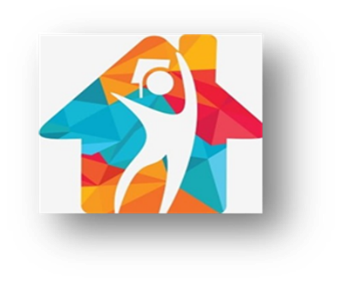 INTERNAT ZESPOŁU SZKÓŁ GASTRONOMICZNYCH 
im. prof.E. PIJANOWSKIEGO W WARSZAWIE  ZAPRASZA …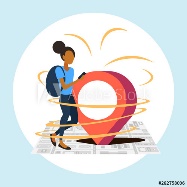          JESTEŚMY NAJLEPSZYM MIEJSCE DLA CIEBIE !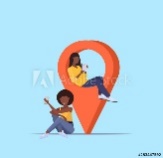 NASZEJ WYJĄTKOWOWŚCI DECYDUJE: - tu spotykają się  aktywni i kreatywni ludzie, którzy chcą osiągnąć sukces- u nas organizowane są liczne unikalne inicjatywy młodzieżowe- jesteśmy jednym z najbardziej usportowionych Internatów - stawiamy na bezpieczeństwo - jako jeden z niewielu Internatów misję wychowania  realizujemy w oparciu o autorski program wychowania przez sztukę - uczymy, jak się uczyć- dajemy szansę poznania i rozwoju swoich talentów JESTEŚMY PLACÓWKĄ  BAZUJĄCĄ NA ZAUFANIU !Internat ZSG to placówka z 30 –letnia tradycją opieki , wychowania i edukacji:- pracuje u nas wykwalifikowana kadra pedagogiczna - zapewniamy codziennie dostęp do opieki psychologiczno – pedagogicznej - prowadzimy koła zainteresowań ( Teatralne, Filozoficzno – Filmowe, Wolontariatu
  i Profilaktyki, Psychoedukacji, Krajoznawczo – Turystyczne) 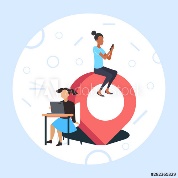 NASZ INTERNAT JEST MIEJSCEM DLA WSZYTSKICHWciąż dynamicznie się rozwijamy. Zapewniamy wysoki standard  wyposażenia pokoi . 
Idealna lokalizacja Internatu  umożliwia szybki dostęp do atrakcji turystycznych, które warto odwiedzić takich jak Warszawska Starówka, Muzeum Narodowe, Muzeum Powstania Warszawskiego i wiele innych. Odpowiedzialnie i wytrwale sprzyjamy samorządności uczniowskiej. Na potrzeby wychowanek powstała Strefa Kultury Internatu ZSG, miejsce 
w którym można obejrzeć ciekawy film, przeczytać nowości wydawnicze lub posłuchać dobrej muzyki. U nas każdy znajdzie swoje miejsce! Już teraz dołącz do nas i twórz z nami przestrzeń tolerancji, szacunku, zaufania – czekamy właśnie na Ciebie!